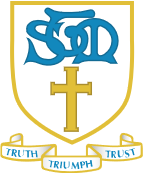 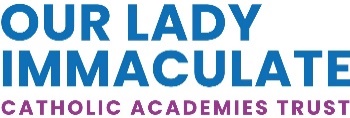 St Thomas More Catholic Primary SchoolSEND Teaching AssistantSeptember startPart Time (17.5 hours per week / 8.40am – 12.15pm / Monday – Friday)Fixed Term (reviewed annually)Grade D / Scale Point 3 - 4 (depending on experience) / FTE £18,887 - £19,264Our Lady Immaculate Catholic Academies Trust is a large Catholic Multi Academy Trust situated in the northern half of the Catholic Diocese of Northampton.  It was formed by the merger of three former Catholic Trusts in February 2020. The Trust currently leads and manages ten Catholic primary schools located across the geographical area of Northamptonshire and Bedfordshire and, two Catholic secondary schools.St Thomas More Catholic Primary School is a ‘Good’ school (Ofsted, March 2018) that provides our pupils with an engaging, bespoke and broad Curriculum, where all subjects are valued.  We were thrilled to be in the top 2% of Primary schools in the country for our end of KS2 outcomes in 2018 – 2019 (the last formal KS2 SATS) and are consistently one of the highest performing schools in Kettering.  Our Curriculum is designed around our four Core Aims:  Learn, Love Pray and Play.  We aim to enable our children to become:● successful learners who enjoy learning, make progress and achieve● Loving individuals who are able to live safe, healthy and fulfilling lives● Team players who make a positive contribution to society● Prayerful individuals who are able to recognise God’s love and support to drive them forward.The school is looking to appoint a child centered, creative, inspiring and passionate SEND Teaching Assistant  to join our fantastic team. The role will include supporting the teaching and learning in Key Stage 2 (Year 4), specifically with children with identified special educational needs and barriers.  This input may be on a 1:1 basis or in small groups and, depending on the nature of the work, may be inside or outside the classroom.  The work will be under the guidance from the Class Teacher and we also have an Inclusion Support Officer and Inclusion Lead who can support and guide.  The successful candidate will work within, and contribute towards, our strong Catholic ethos and strive to enable every child to reach their own unique, God given potential. The successful candidate will need to demonstrate:A commitment to the Catholic ethos of the schoolHigh expectations and the belief that all children can succeed and make good progressA passion for children’s learning and developmentExcellent communication skillsThe ability to work as part of a team A sense of humour and empathy with children of this age, a caring personality and confidential natureWe can offer the successful candidate a friendly, welcoming ethos with committed and supportive staff, fantastic children and an active and supportive community. We also offer the opportunity for collaboration with staff from other Trust schools and access to professional development opportunities.Further information about the school can be viewed as follows:School Website:  www.stthomasmorekettering.co.ukSchool Facebook:  St Thomas More KetteringTrust Website:  www.olicatschools.orgIf you wish to discuss this position further or arrange to view the school; please contact Mr Fraser Donald, Headteacher, on 01536 512112 or fdonald@stm.ket.olicatschools.orgClosing date for applications:  12:00pm on Friday 8th July 2022.Anticipated interviews:  Week beginning 11th July 2022.St Thomas More Catholic Primary School is committed to safeguarding and promoting the welfare of children and young people and expects all employees and volunteers to share this commitment. The suitability of all prospective employees will be assessed during the recruitment and selection process in line with this commitment. Successful applicants will be required to undertake an enhanced DBS check.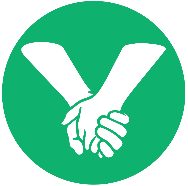 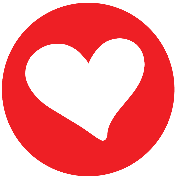 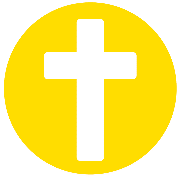 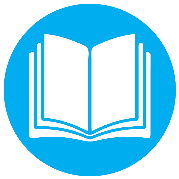 